Wellington Park Management Trust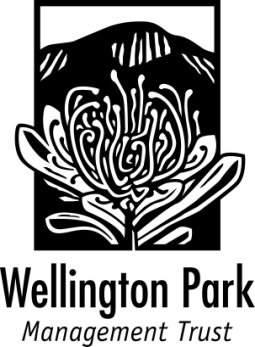 Park Activity Assessment - Level 1File Number:     1. Activity Title:      	Date Submitted:      2. Activity SummaryContact DetailsApplicant (entity):      	Address:      Contact Person:      	Phone:     	Email:     Activity LocationAgency Management Area(s):     	Zone(s):     Tenure(s):      	Municipality:      Grid Ref (GDA) - Easting:     	Northing:     Location Description:     Area/Length of Affected Area:     	Is the proposed activity in a drinking water catchment?  Yes    NoActivity Description: (including the nature of the activity and why it is being proposed; proposed start date and duration; the equipment to be used; whether any facilities need to be closed and duration)Activity Objective/s: Activity Benefits/Outcomes: What are the consequences of not undertaking the activity? 3. Alternative Ways of Meeting the ObjectivesHave alternative means of achieving the activity objectives been considered?  No,    Yes  Please detail the options considered, their assessed effectiveness and any consequences of implementing them.  Please consider if some or all of the following categories provide an alternative solution – 4. Land Owner ConsentDoes the proposal have the in-principle consent of the land owner?  No,    Yes Attach written consent if the applicant is not the land owner5. Legislation, Planning and Other PermitsLegislation and PlanningIs the proposed activity compliant and consistent with all legislative requirements, the Management Plan, management zoning and other approved strategies?  Yes,      Potentially yes, with controls,    NoRelevant Provisions of the Management Plan or Park Planning Strategy (including other internal/external planning documents relevant to the activity).Other PermitsIs a LUPAA permit required? (Refer chapter 8, 8A & 8B in the Management Plan):  No,   Yes   Permitted,   DiscretionaryAre any other legislative approvals required?  No,    Yes  List below: Eg Threatened Species Protection Act6. Impact Assessment and Proposed ManagementImpact DescriptionApplicants shall provide a brief description of the specific aspects of the works that have a Moderate, High or Extreme risk rating without mitigation measures.7. Economic AssessmentIs the activity for a commercial purpose?  No,    Yes  Proposal must include a detailed business and financial plan demonstrating economic viability over at least a five-year period (refer section 8.5.1.4)Does the activity involve private investment?   No,    Yes  Yes  Consult with landowner regarding consent processes.Economic QuestionsWhat is the source of the funding?       Is there sufficient funding for ongoing maintenance of any new assets constructed as a result of the proposal?      8. Additional Information/Attachments9. Circulation (WPMT to complete)Date Circulated:      	Response Required by:      10. Determination (WPMT to complete)Activities Not Requiring a LUPAA Permit Activity Approved (No additional conditions, activity can be implemented immediately) Activity Approved with Conditions (see below and/or attached Permit)Conditions resulting from circulation of documentActivities Requiring a LUPAA Permit Wellington Park Permit granted (see separate permit)Activity Not ApprovedAuthorised by:      Signed:11. Notification and ImplementationInternal proposals: An approved PAA indicates to agencies that the proposal can be implemented, subject to any conditions stated in the approval at Section 10 or a separate Permit.External proposals: the Trust provides written authority including any conditions to external proponents. Following notification and the fulfilment of any pre-conditions the activity proceeds.Attachment 1: PAA Risk Assessment Matrix1) 	Eliminate: what would happen if the service or facility was no longer provided?1) 	Eliminate: what would happen if the service or facility was no longer provided?1) 	Eliminate: what would happen if the service or facility was no longer provided?3)	 Engineer: Alternative designs and ways of building/engineering a solution.3)	 Engineer: Alternative designs and ways of building/engineering a solution.2)	Isolate/Substitute: different ways of conducting the activity eg changing the timing; utilising alternative locations, facilities or routes.2)	Isolate/Substitute: different ways of conducting the activity eg changing the timing; utilising alternative locations, facilities or routes.2)	Isolate/Substitute: different ways of conducting the activity eg changing the timing; utilising alternative locations, facilities or routes.4)	Administrate: education/interpretation or regulation, rather than an infrastructure option. Eg using interpretation or patrolling in conjunction with regulatory signs.4)	Administrate: education/interpretation or regulation, rather than an infrastructure option. Eg using interpretation or patrolling in conjunction with regulatory signs.Alternatives ConsideredCategory
(see above)Effectiveness 
(can it achieve the activity objective/s)Effectiveness 
(can it achieve the activity objective/s)Consequences
(what will be the consequences of implementing the alternative)Plan/Document Name:Details: (State relevant sections and page numbers)Part 1: Potential Negative Impact    (also consider incremental impacts) Please add/delete potential Impacts as required.Refer Attachment 1 – PAA Risk Assessment MatrixFor the probability, consequence and risk rating please use the 3 letter abbreviations in Attachment 1.NOTE: For any potential impact that is not relevant to your proposal write N/A in the Rating box.Part 1: Potential Negative Impact    (also consider incremental impacts) Please add/delete potential Impacts as required.Refer Attachment 1 – PAA Risk Assessment MatrixFor the probability, consequence and risk rating please use the 3 letter abbreviations in Attachment 1.NOTE: For any potential impact that is not relevant to your proposal write N/A in the Rating box.Initial impact assessment without mitigation measuresInitial impact assessment without mitigation measuresInitial impact assessment without mitigation measuresPart 2: Proposed Mitigation MeasuresThe following are examples of matters for consideration during the development of mitigation measures:- activity design/location;- route design;- access to minimal impact guidelines to managers and - staff;- infrastructure development;- monitoring regime; and- training and follow up.Possible Mitigation Measures and any supporting information will be considered by the Trust, in consultation with the relevant Trust member agencies and professional experts (when required)Residual risk when mitigation measures are implementedResidual risk when mitigation measures are implementedResidual risk when mitigation measures are implementedPart 1: Potential Negative Impact    (also consider incremental impacts) Please add/delete potential Impacts as required.Refer Attachment 1 – PAA Risk Assessment MatrixFor the probability, consequence and risk rating please use the 3 letter abbreviations in Attachment 1.NOTE: For any potential impact that is not relevant to your proposal write N/A in the Rating box.Part 1: Potential Negative Impact    (also consider incremental impacts) Please add/delete potential Impacts as required.Refer Attachment 1 – PAA Risk Assessment MatrixFor the probability, consequence and risk rating please use the 3 letter abbreviations in Attachment 1.NOTE: For any potential impact that is not relevant to your proposal write N/A in the Rating box.ProbabilityConsequenceRisk RatingPart 2: Proposed Mitigation MeasuresThe following are examples of matters for consideration during the development of mitigation measures:- activity design/location;- route design;- access to minimal impact guidelines to managers and - staff;- infrastructure development;- monitoring regime; and- training and follow up.Possible Mitigation Measures and any supporting information will be considered by the Trust, in consultation with the relevant Trust member agencies and professional experts (when required)ProbabilityConsequenceRisk Rating1. Natural Values1. Natural Values1. Natural Values1. Natural Values1. Natural Values1. Natural Values1. Natural Values1. Natural Values1. Natural Values1.1 Flora (includes impact of fire)1.1.1 The activity may negatively impact:Flora species of high conservation value1.1 Flora (includes impact of fire)Native vegetation that is known to have a slow recovery rate after disturbance1.1 Flora (includes impact of fire)Native plant communities of high conservation value (threatened or poorly reserved plant communities)1.1 Flora (includes impact of fire)Vegetation that is known to provide important habitat for local fauna species1.1 Flora (includes impact of fire)1.1.2 Exotic flora species may be introduced due to activity1.1 Flora (includes impact of fire)1.1.3 Plant pathogens eg Phytophthora cinnamomi, may be introduced or spread1.2 Fauna1.2.1 The activity may negatively impact:Fauna/fauna habitat (including waterways and geomorphologic features)1.2 FaunaFauna/fauna habitat that is known to have a slow recovery rate after disturbance 1.2 FaunaFauna species of high conservation value (threatened species) 1.2 FaunaNon-threatened fauna species of scientific and/or regional significance 1.2 FaunaFauna species restricted to Wellington Park 1.2 Fauna1.2.2 Exotic fauna species may be introduced due to the activity1.2 Fauna1.2.3 Fauna pathogens eg Chytrid fungus, may be introduced or spread1.3 Geoheritage1.3.1 The activity may negatively impact:Geological and/or geomorphological features1.3 GeoheritageFeatures of geoconservation significance1.4 Soils1.4.1 Increased risk of soil erosion or mass movement during and/or after the activity1.4 Soils1.4.2 Risk of soil contamination1.4 Soils1.4.3 Activity may change soil fertility (increase or decrease)1.4 Soils1.4.4 Activity may damage soil structure2. Hazards2. Hazards2. Hazards2. Hazards2. Hazards2. Hazards2. Hazards2. Hazards2. Hazards2.1 Slope stability may be reduced during and/or after the activity2.2 Risk of fires starting or spreading may be increased during and/or after the activity2.3 Ability of fire fighters to access and control fires may be reduced during and/or after the activity2.4 Risk of flooding may increase during and/or after the activity2.5 Activity may increase the risk of storm damage during or after the activity2.6 Staff and visitors may face an increased risk of injury during or after the activity either directly or indirectly (safety risks may arise from the activity itself or from the activity triggering, contributing to, or increasing potential damage from other hazards eg fire, storm, flood, landslip, falling trees or branches3. Visual Values3. Visual Values3. Visual Values3. Visual Values3. Visual Values3. Visual Values3. Visual Values3. Visual Values3. Visual Values3.1 Activity may create or result in visual intrusions:For visitors within Wellington ParkWhen viewed from outside Wellington Park4. Water4. Water4. Water4. Water4. Water4. Water4. Water4. Water4. Water4.1 The activity may:Increase streambank erosion and/or sediment runoff into watercourses (impacting upon water quality)Increase likelihood of biological contamination of waterIncrease the risk of chemicals adversely affecting water quality Impact upon existing water supply infrastructure and/or accessAlter the water yield from a drinking water catchment4.2 The activity may impact habitat values of any waterway5. Cultural Heritage5. Cultural Heritage5. Cultural Heritage5. Cultural Heritage5. Cultural Heritage5. Cultural Heritage5. Cultural Heritage5. Cultural Heritage5. Cultural Heritage5.1 Aboriginal5.1.1 Sites or areas of Aboriginal heritage significance may be negatively impacted due to the activity (including through the promotion of the site)5.2 Non-Aboriginal5.2.1 Sites or areas of historic significance may be negatively impacted due to the activity (including through the promotion of the site)5.3 Quality of Visitor Experience5.3.1 Experience of Park visitors may be negatively impacted due to the activity in the form of:Visual intrusions5.3 Quality of Visitor ExperienceExcessive smells5.3 Quality of Visitor ExperienceExcessive noise5.3 Quality of Visitor Experience5.3.2 Accessibility to public space and/or facilities within Wellington Park may be negatively impacted during and/or after the activity6. Commercial Services6. Commercial Services6. Commercial Services6. Commercial Services6. Commercial Services6. Commercial Services6. Commercial Services6. Commercial Services6. Commercial Services6.1 Economic viability and access of licensed commercial operators to Park resources or facilities may be negatively impacted during and/or after the activity7. Park Management Agencies7. Park Management Agencies7. Park Management Agencies7. Park Management Agencies7. Park Management Agencies7. Park Management Agencies7. Park Management Agencies7. Park Management Agencies7. Park Management Agencies7.1 Activity (including the implementation of mitigation measures) may negatively impact management agencies through demands on resources eg special signs, requires extra funding, pressure put on otherwise low priorities8. Regulation8. Regulation8. Regulation8. Regulation8. Regulation8. Regulation8. Regulation8. Regulation8. Regulation8.1 Activity will result in increased potential for unauthorised activitiesIssue ReferenceInitial Risk RatingDescription of specific activities identified as having a Moderate, High or Extreme riskReferenceDescription/Details of Attachment eg maps, plans, photos, reports12345AgencyCommentGCCHCCPWSTasWaterTourismSourceConditionDetails1234ReasonDetails The proposed activity is likely to cause unacceptable environmental impacts. The proposed activity is likely to cause unacceptable economic impacts. OtherName:      Position:      Date:      Note: the following steps are for the consideration of the Potential Impacts only.Once the Impacts have been considered, applicants should consult with the Trust to determine the level of information required to support any Proposed Mitigation Measures.It should be noted that not all Potential Impacts are quantifiable, and thus may need a Mitigation Measure even if assessed as low risk.Note: the following steps are for the consideration of the Potential Impacts only.Once the Impacts have been considered, applicants should consult with the Trust to determine the level of information required to support any Proposed Mitigation Measures.It should be noted that not all Potential Impacts are quantifiable, and thus may need a Mitigation Measure even if assessed as low risk.Step 1: Applicant to consider the Probability of identified Impact occurringStep 1: Applicant to consider the Probability of identified Impact occurringProbability: the likelihood that the identified impacts will occur during or as a consequence of the activityProbability: the likelihood that the identified impacts will occur during or as a consequence of the activityRare (Rar)Very low probability of occurring but not impossible. Would only occur in exceptional circumstances.Less than 10% chance of occurring.Unlikely (Unl)Could occur but not expected.Has a 10-30% chance of occurring.Possible (Pos)Could occur.Has a 40-60% chance of occurring.Likely (Lik)Will probably occur in most circumstances.Has a 60-90% chance of occurring.Almost Certain (A/C)Is expected to occur in most circumstances.Has a greater than 90% chance of occurring.Step 2: Applicant to Rate the Consequence of the identified Impact occurringStep 2: Applicant to Rate the Consequence of the identified Impact occurringNote: Many activities may have negative consequences in more than one rating category. In this case use the highest rating in any of the four columns in the risk assessment.Note: Many activities may have negative consequences in more than one rating category. In this case use the highest rating in any of the four columns in the risk assessment.Consequence: the potential negative effects of the impact occurringConsequence: the potential negative effects of the impact occurringRatingNatural Values/AssetsCultural Values/AssetsPersonal SafetyPersonal SafetyInsignificant (Ins)No or Limited damage to a small area of land of limited natural value. No or limited reduction in  water quality outside drinking water catchmentsNo reduction in water quality within drinking water catchments.No or limited risk of soil damage or contaminationNo increase in the risk of natural hazardsLimited damage to structures/buildings or other cultural assets of no significance.Any negative changes to recreational opportunities/settings not noticeable.No negative impact on existing recreational or cultural use of a site.No or minimal risk of injury.Minor (Min)Minor damage to the environment or natural values of the area that can be contained on-site.Damage may occur but is fully recoverable with no permanent effect on natural values/assets. It will take less than 6 months for the resource to fully recover or it will only require minor repair.Reduction in water quality in natural waterways outside a drinking water catchment for a short period but unlikely to have a negative effect on riparian flora and fauna.Minot, short-term reduction in water quality in drinking water catchments that will not adversely affect the quality of the water for the user.Possible short-term increase in the risk of natural hazards during the activity.Short-term adverse changes to soil structure and fertility, or long-term adverse changes limited to an area of less than 20 square metres.  Minor contamination that can be remediated or removed as part of the works.Minor damage to a heritage asset or area that is immediately contained on-site. The assets would only require minor repair.Damage may occur but is fully recoverable with no permanent effect on historic cultural values. Temporary loss of recreational opportunity or cultural use of a site during works.Some risk of minor injuries.Moderate (Mod)Short term, moderate damage to natural values/assets, which is repairable or does not affect long term their local significance/value. Temporary reversible damage not affecting any significant flora/fauna.Water quality of natural waterway affected which exceeds background limits and will take over 6 months to fully recover.Fuel/oil spill up to 2,000 L to land or water outside drinking water catchments.Increased risk of natural hazards during the activity.Medium-term changes to soil structure and fertility, or contamination of soils, or long term changes over an area of less than 2 ha.Short-term or small changes to social, cultural, recreational and/or aesthetic values of a site.A change in a recreational opportunity for a small number of users.Temporary loss of recreational or cultural use of a site (up to 6 months).Short term, moderate damage to cultural values/assets, which is repairable or does not affect long term their local significance/value. Risk of minor injuries, major injuries possible.Major (Maj)Loss of biodiversity on a local scale. Loss of ecological functioning with which will take more than 10 years to recover.Significant damage is caused to significant natural values from which it will take more than 10 years to recover.Temporary pollution of a natural waterway/area which will take up to a year to fully recover. Fuel/oil spill up to 10,000 L to land or water outside drinking water catchments.High risk of natural hazards during and/or for a short period after the activityMajor long-term or permanent changes to soil structure and fertility, or contamination of soils, over an area of 2 to 10 ha.Permanent change in quality or use of a major recreational or cultural site of regional significance.Irreversible and extensive damage is caused to a asset with heritage value but is not listedSignificant damage is caused to a Heritage Listed area or asset that involves either extensive remediation or will take more than 10 years to recover.Significant change to high quality wilderness recreational values.Risk of major injuries, fatalities unlikely.Severe (Sev)Loss of biodiversity on a regional scale. Loss of ecological functioning without recovery to pre-activity conditions. Irreversible and extensive damage is caused to a Matter of National Environmental Significance under the EPBC Act: (eg. endangered or vulnerable species, Ramsar wetland, Commonwealth marine environment). Irreversible impact to natural values/assets of national significance.Irreversible damage to a species or community listed under the Tasmanian Threatened Species Protection Act 1995, Nature Conservation Act 2002, or priority forest community listed under the RFA or non-forest communities.Pollution of natural waterway/area which will take more than 10 years to recover. Fuel/oil spill greater than 10,000L to land or water outside drinking water catchments.High risk of natural hazards during and/or for an extended period after the activity. Major long-term or permanent changes to soil structure and fertility, or contamination of soils, over an area of more than 10 ha.Irreversible changes and loss of social, cultural, recreational and/or aesthetic values of a region.Permanent loss of a major recreational opportunity of national significance affecting a significant number of users.Irreversible impact to cultural values/assets of national significance.Irreversible and extensive damage is caused to a World Heritage Listed Area value, a Commonwealth Heritage Listed Site or a National Heritage Listed Site. Loss of high quality wilderness recreational values.Risk of major injuries and fatalities.Step 3: Applicant to determine the resultant Risk LevelStep 3: Applicant to determine the resultant Risk LevelStep 3: Applicant to determine the resultant Risk LevelStep 3: Applicant to determine the resultant Risk LevelStep 3: Applicant to determine the resultant Risk LevelStep 3: Applicant to determine the resultant Risk LevelRisk Level RatingConsequencesConsequencesConsequencesConsequencesConsequencesProbabilityInsignificantMinorModerateMajorSevereRareLow Low Low Moderate (Mod)High (Hig)UnlikelyLow Low Moderate (Mod)Moderate (Mod)High (Hig)PossibleLow Moderate (Mod)Moderate (Mod)High (Hig)Extreme (Ext)LikelyLow Moderate (Mod) High (Hig)Extreme (Ext)Extreme (Ext)Almost CertainLowHigh (Hig)High (Hig)Extreme(Ext)Extreme (Ext)Step 4: Applicant to consider Response and discuss information requirements and Proposed Mitigation Measures with TrustStep 4: Applicant to consider Response and discuss information requirements and Proposed Mitigation Measures with TrustStep 4: Applicant to consider Response and discuss information requirements and Proposed Mitigation Measures with TrustResponseLowLittle or no additional control actions are needed.Little or no additional control actions are needed.Moderate Consider additional control actions.Consider additional control actions.HighControl actions required to minimise adverse impacts.Ensure alternative strategies have been considered.Ensure documentation is of high standard.Carefully weigh benefits of the activity against risks before approving.Control actions required to minimise adverse impacts.Ensure alternative strategies have been considered.Ensure documentation is of high standard.Carefully weigh benefits of the activity against risks before approving.ExtremeEnsure documentation is of high standard for elements that pose an extreme risk.Ensure alternative strategies have been considered.Control actions required to minimise adverse impacts and checked by relevant specialists.Do not approve activity if impacts cannot be ameliorated or benefits do not far outweigh the risks.Ensure documentation is of high standard for elements that pose an extreme risk.Ensure alternative strategies have been considered.Control actions required to minimise adverse impacts and checked by relevant specialists.Do not approve activity if impacts cannot be ameliorated or benefits do not far outweigh the risks.